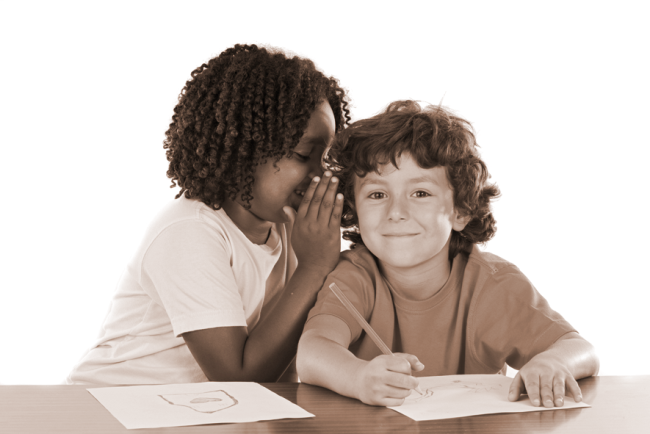 lena.stockinger@univie.ac.at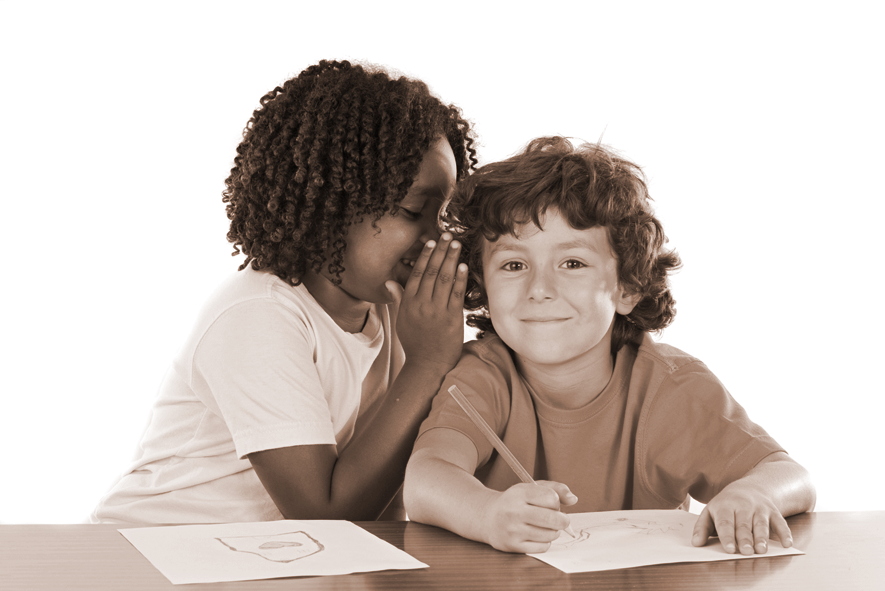 